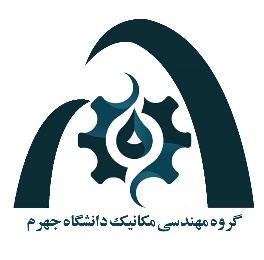 فرم مخصوص انتخاب واحد دانشجویان کمیسیون موارد خاصگروه مهندسی مکانیکدانشکده فنی و مهندسیدانشگاه جهرم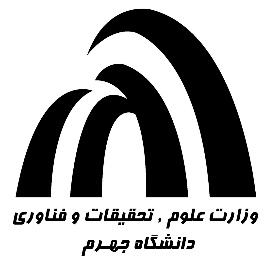 مدیر محترم گروه مهندسی مکانیکبا سلام و احترام، اینجانب ............................... به شماره دانشجویی ........................... تاکنون تعداد................. نیمسال تحصیلی را با گذراندن ............. واحد درسی به پایان رساندهام و در حال حاضر به دلیل .............................................. اجازه ثبت نام در نمیسال (اول/ دوم) سال تحصیلی ............. را ندارم. اینجانب تقاضای خودر را مبنی بر صدرو مجوز جهت ثبت نام در این نیمسال به کمیسیون موارد خاص (دانشگاه/ استان) دادهام، و هم اکنون تا اعلام نتیجه این کمیسیون تقاضای شرکت در کلاسهای مندرج در جدول ذیل به عنوان انتخاب واحد اینجانب در این نیمسال را دارم. خواهشمند است اقدامات مقتضی را مبذول فرمایید.مدیر محترم گروه مهندسی مکانیکاحتراما، به استحضار میرساند که دروس انتخاب شده در جدول فوق به عنوان انتخاب واحد دانشجو در نیمسال (اول/ دوم) سال تحصیلی .................. مورد تایید اینجانب میباشد.                                                                                      استاد مشاور دانشجویان ورودی..............:                                                                                               تاریخ وامضاء:تذکرات:1- دانشجو باید همانند سایر دانشجویان از ابتدای نیمسال تا انتهای آن در کلاسهای دروس انتخابی شرکت کرده و همهی تکالیف و امتحانات را همانند سایرین انجام دهد.2-  دانشجو موظف است بعد از تایید استاد محترم مشاور این فرم را به مدیر گروه تحویل دهد و همچنین به محض مشخص شدن حکم کمیسیون خود در صورت موافقت با تمدید ترم نسبت به ثبت نام خود از طریق کارشناس آموزش اقدام کند.